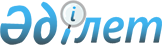 О признании утратившими силу некоторых постановлений акимата Павлодарской области в сфере сельского хозяйстваПостановление акимата Павлодарской области от 25 декабря 2020 года № 285/5. Зарегистрировано Департаментом юстиции Павлодарской области 31 декабря 2020 года № 7143
      В соответствии с пунктом 2 статьи 27 Закона Республики Казахстан от 23 января 2001 года "О местном государственном управлении и самоуправлении в Республике Казахстан", подпунктом 4) пункта 2 статьи 46 Закона Республики Казахстан от 6 апреля 2016 года "О правовых актах" акимат Павлодарской области ПОСТАНОВЛЯЕТ:
      1. Признать утратившими силу некоторые постановления акимата Павлодарской области в сфере сельского хозяйства согласно приложению к настоящему постановлению.
      2. Государственному учреждению "Управление сельского хозяйства Павлодарской области" в установленном законодательством порядке обеспечить:
      государственную регистрацию настоящего постановления в территориальном органе юстиции;
      размещение настоящего постановления на интернет-ресурсе акимата Павлодарской области.
      3. Контроль за исполнением настоящего постановления возложить на заместителя акима области Байханова А.К.
      4. Настоящее постановление вводится в действие по истечении десяти календарных дней после дня его первого официального опубликования. Перечень утративших силу некоторых постановлений акимата Павлодарской области
в сфере сельского хозяйства
      1. Постановление акимата Павлодарской области от 9 июня 2015 года № 170/6 "Об утверждении регламентов государственных услуг в области ветеринарии" (зарегистрировано в Реестре государственной регистрации нормативных правовых актов за № 4611, опубликовано 27 июля 2015 года в информационно-правовой системе "Әділет").
      2. Постановление акимата Павлодарской области от 17 июля 2015 года № 211/7 "Об утверждении регламентов государственных услуг в области животноводства" (зарегистрировано в Реестре государственной регистрации нормативных правовых актов за № 4674, опубликовано 9 сентября 2015 года в информационно-правовой системе "Әділет").
      3. Постановление акимата Павлодарской области от 28 июля 2015 года № 226/8 "Об утверждении регламента государственной услуги "Субсидирование стоимости затрат на закладку и выращивание (в том числе восстановление) многолетних насаждений плодово-ягодных культур и винограда" (зарегистрировано в Реестре государственной регистрации нормативных правовых актов за № 4683, опубликовано 11 сентября 2015 года в информационно-правовой системе "Әділет").
      4. Постановление акимата Павлодарской области от 11 августа 2015 года № 238/8 "Об утверждении регламента государственной услуги "Субсидирование стоимости затрат на возделывание сельскохозяйственных культур в защищенном грунте" (зарегистрировано в Реестре государственной регистрации нормативных правовых актов за № 4711, опубликовано 29 сентября 2015 года в информационно-правовой системе "Әділет").
      5. Постановление акимата Павлодарской области от 27 августа 2015 года № 251/8 "Об утверждении регламента государственной услуги "Субсидирование стоимости гербицидов, биоагентов (энтомофагов) и биопрепаратов, предназначенных для обработки сельскохозяйственных культур в целях защиты растений" (зарегистрировано в Реестре государственной регистрации нормативных правовых актов за № 4744, опубликовано 14 октября 2015 года в информационно-правовой системе "Әділет").
      6. Постановление акимата Павлодарской области от 27 августа 2015 года № 252/8 "Об утверждении регламента государственной услуги "Субсидирование развития семеноводства" (зарегистрировано в Реестре государственной регистрации нормативных правовых актов за № 4736, опубликовано 8 октября 2015 года в информационно-правовой системе "Әділет").
      7. Постановление акимата Павлодарской области от 27 августа 2015 года № 254/8 "Об утверждении регламента государственной услуги "Субсидирование повышения урожайности и качества продукции растениеводства, стоимости горюче-смазочных материалов и других товарно-материальных ценностей, необходимых для проведения весенне-полевых и уборочных работ, путем субсидирования производства приоритетных культур" (зарегистрировано в Реестре государственной регистрации нормативных правовых актов за № 4735, опубликовано 8 октября 2015 года в информационно-правовой системе "Әділет").
      8. Постановление акимата Павлодарской области от 8 сентября 2015 года № 257/9 "Об утверждении регламентов государственных услуг в области технической инспекции" (зарегистрировано в Реестре государственной регистрации нормативных правовых актов за № 4762, опубликовано 29 октября 2015 года в информационно-правовой системе "Әділет").
      9. Постановление акимата Павлодарской области от 25 сентября 2015 года № 278/10 "Об утверждении регламента государственной услуги "Субсидирование стоимости удобрений (за исключением органических)" (зарегистрировано в Реестре государственной регистрации нормативных правовых актов за № 4780, опубликовано 12 ноября 2015 года в информационно-правовой системе "Әділет").
      10. Постановление акимата Павлодарской области от 17 ноября 2015 года № 318/11 "Об утверждении регламента государственной услуги "Выдача лицензии на осуществление деятельности на производство (формуляции) пестицидов (ядохимикатов), реализацию пестицидов (ядохимикатов), применение пестицидов (ядохимикатов) аэрозольным и фумигационным способами" (зарегистрировано в Реестре государственной регистрации нормативных правовых актов за № 4845, опубликовано 24 декабря 2015 года в информационно-правовой системе "Әділет").
      11. Постановление акимата Павлодарской области от 29 декабря 2015 года № 368/13 "Об утверждении регламентов государственных услуг в области зерновой и семенной инспекции" (зарегистрировано в Реестре государственной регистрации нормативных правовых актов за № 4917, опубликовано 11 февраля 2016 года в информационно-правовой системе "Әділет").
      12. Постановление акимата Павлодарской области от 2 февраля 2016 года № 22/1 "Об утверждении регламентов государственных услуг в сфере сельского хозяйства" (зарегистрировано в Реестре государственной регистрации нормативных правовых актов за № 4956, опубликовано 15 марта 2016 года в информационно-правовой системе "Әділет").
      13. Постановление акимата Павлодарской области от 19 февраля 2016 года № 38/2 "О внесении изменений в постановление акимата Павлодарской области от 17 июля 2015 года № 211/7 "Об утверждении регламентов государственных услуг в области животноводства" (зарегистрировано в Реестре государственной регистрации нормативных правовых актов за № 4999, опубликовано 28 марта 2016 года в информационно-правовой системе "Әділет").
      14. Постановление акимата Павлодарской области от 25 февраля 2016 года № 70/2 "О внесении изменений в некоторые постановления акимата Павлодарской области в сфере растениеводства" (зарегистрировано в Реестре государственной регистрации нормативных правовых актов за № 5045, опубликовано 13 апреля 2016 года в информационно-правовой системе "Әділет").
      15. Постановление акимата Павлодарской области от 25 февраля 2016 года № 71/2 "О внесении изменений в некоторые постановления акимата Павлодарской области в сфере сельского хозяйства" (зарегистрировано в Реестре государственной регистрации нормативных правовых актов за № 5044, опубликовано 12 апреля 2016 года в информационно-правовой системе "Әділет").
      16. Постановление акимата Павлодарской области от 7 апреля 2016 года № 111/3 "О внесении изменений в постановление акимата Павлодарской области от 9 июня 2015 года № 170/6 "Об утверждении регламентов государственных услуг в области ветеринарии" (зарегистрировано в Реестре государственной регистрации нормативных правовых актов за № 5113, опубликовано 17 мая 2016 года в информационно-правовой системе "Әділет").
      17. Постановление акимата Павлодарской области от 21 июня 2016 года № 198/5 "О внесении изменений в постановление акимата Павлодарской области от 27 августа 2015 года № 251/8 "Об утверждении регламента государственной услуги "Субсидирование стоимости гербицидов, биоагентов (энтомофагов) и биопрепаратов, предназначенных для обработки сельскохозяйственных культур в целях защиты растений" (зарегистрировано в Реестре государственной регистрации нормативных правовых актов за № 5160, опубликовано 13 июля 2016 года в информационно-правовой системе "Әділет").
      18. Постановление акимата Павлодарской области от 21 октября 2016 года № 319/8 "О внесении изменения в постановление акимата Павлодарской области от 27 августа 2015 года № 252/8 "Об утверждении регламента государственной услуги "Субсидирование развития семеноводства" (зарегистрировано в Реестре государственной регистрации нормативных правовых актов за № 5273, опубликовано 29 ноября 2016 года в информационно-правовой системе "Әділет").
      19. Постановление акимата Павлодарской области от 8 ноября 2016 года № 333/8 "О внесении изменения в постановление акимата Павлодарской области от 27 августа 2015 года № 251/8 "Об утверждении регламента государственной услуги "Субсидирование стоимости гербицидов, биоагентов (энтомофагов) и биопрепаратов, предназначенных для обработки сельскохозяйственных культур в целях защиты растений" (зарегистрировано в Реестре государственной регистрации нормативных правовых актов за № 5293, опубликовано 26 декабря 2016 года в информационно-правовой системе "Әділет").
      20. Постановление акимата Павлодарской области от 16 марта 2017 года № 56/2 "О внесении изменения и дополнения в постановление акимата Павлодарской области от 17 июля 2015 года № 211/7 "Об утверждении регламентов государственных услуг в области животноводства" (зарегистрировано в Реестре государственной регистрации нормативных правовых актов за № 5464, опубликовано 25 апреля 2017 года в Эталонном контрольном банке нормативных правовых актов Республики Казахстан в электронном виде).
      21. Постановление акимата Павлодарской области от 7 апреля 2017 года № 81/2 "О внесении изменений в постановление акимата Павлодарской области от 27 августа 2015 года № 252/8 "Об утверждении регламента государственной услуги "Субсидирование развития семеноводства" (зарегистрировано в Реестре государственной регистрации нормативных правовых актов за № 5492, опубликовано 15 мая 2017 года в Эталонном контрольном банке нормативных правовых актов Республики Казахстан в электронном виде).
      22. Постановление акимата Павлодарской области от 14 апреля 2017 года № 88/2 "О внесении изменения в постановление акимата Павлодарской области от 9 июня 2015 года № 170/6 "Об утверждении регламентов государственных услуг в области ветеринарии" (зарегистрировано в Реестре государственной регистрации нормативных правовых актов за № 5518, опубликовано 2 июня 2017 года в Эталонном контрольном банке нормативных правовых актов Республики Казахстан в электронном виде).
      23. Постановление акимата Павлодарской области от 27 апреля 2017 года № 109/3 "О внесении изменений в постановление акимата Павлодарской области от 29 декабря 2015 года № 368/13 "Об утверждении регламентов государственных услуг в области зерновой и семенной инспекции" (зарегистрировано в Реестре государственной регистрации нормативных правовых актов за № 5515, опубликовано 5 июня 2017 года в Эталонном контрольном банке нормативных правовых актов Республики Казахстан в электронном виде).
      24. Постановление акимата Павлодарской области от 10 июля 2017 года № 196/4 "О внесении изменений и дополнений в постановление акимата Павлодарской области от 8 сентября 2015 года № 257/9 "Об утверждении регламентов государственных услуг в области технической инспекции" (зарегистрировано в Реестре государственной регистрации нормативных правовых актов за № 5594, опубликовано 16 августа 2017 года в Эталонном контрольном банке нормативных правовых актов Республики Казахстан в электронном виде).
      25. Постановление акимата Павлодарской области от 1 ноября 2017 года № 335/6 "Об утверждении регламента государственной услуги "Субсидирование процентной ставки по кредитным и лизинговым обязательствам в рамках направления по финансовому оздоровлению субъектов агропромышленного комплекса" (зарегистрировано в Реестре государственной регистрации нормативных правовых актов за № 5690, опубликовано 5 декабря 2017 года в Эталонном контрольном банке нормативных правовых актов Республики Казахстан в электронном виде).
      26. Постановление акимата Павлодарской области от 1 ноября 2017 года № 336/6 "Об утверждении регламента государственной услуги "Субсидирование ставок вознаграждения при кредитовании, а также лизинге на приобретение сельскохозяйственных животных, техники и технологического оборудования" (зарегистрировано в Реестре государственной регистрации нормативных правовых актов за № 5691, опубликовано 4 декабря 2017 года в Эталонном контрольном банке нормативных правовых актов Республики Казахстан в электронном виде).
      27. Постановление акимата Павлодарской области от 13 ноября 2017 года № 351/6 "Об утверждении регламента государственной услуги "Субсидирование затрат перерабатывающих предприятий на закуп сельскохозяйственной продукции для производства продуктов ее глубокой переработки" (зарегистрировано в Реестре государственной регистрации нормативных правовых актов за № 5704, опубликовано 5 декабря 2017 года в Эталонном контрольном банке нормативных правовых актов Республики Казахстан в электронном виде).
      28. Постановление акимата Павлодарской области от 25 декабря 2017 года № 421/6 "Об утверждении регламента государственной услуги "Субсидирование затрат ревизионных союзов сельскохозяйственных кооперативов на проведение внутреннего аудита сельскохозяйственных кооперативов" (зарегистрировано в Реестре государственной регистрации нормативных правовых актов за № 5803, опубликовано 26 января 2018 года в Эталонном контрольном банке нормативных правовых актов Республики Казахстан электронном виде).
      29. Постановление акимата Павлодарской области от 6 февраля 2018 года № 37/1 "О внесении изменения в постановление акимата Павлодарской области от 29 декабря 2015 года № 368/13 "Об утверждении регламентов государственных услуг в области зерновой и семенной инспекции" (зарегистрировано в Реестре государственной регистрации нормативных правовых актов за № 5869, опубликовано 15 марта 2018 года в Эталонном контрольном банке нормативных правовых актов Республики Казахстан в электронном виде).
      30. Постановление акимата Павлодарской области от 26 февраля 2018 года № 67/2 "О внесении изменения в постановление акимата Павлодарской области от 17 июля 2015 года № 211/7 "Об утверждении регламентов государственных услуг в области животноводства" (зарегистрировано в Реестре государственной регистрации нормативных правовых актов за № 5909, опубликовано 27 марта 2018 года в Эталонном контрольном банке нормативных правовых актов Республики Казахстан в электронном виде).
      31. Постановление акимата Павлодарской области от 31 мая 2018 года № 195/4 "О внесении изменения в постановление акимата Павлодарской области от 27 августа 2015 года № 251/8 "Об утверждении регламента государственной услуги "Субсидирование стоимости гербицидов, биоагентов (энтомофагов) и биопрепаратов, предназначенных для обработки сельскохозяйственных культур в целях защиты растений" (зарегистрировано в Реестре государственной регистрации нормативных правовых актов за № 5993, опубликовано 22 июня 2018 года в Эталонном контрольном банке нормативных правовых актов Республики Казахстан в электронном виде).
      32. Постановление акимата Павлодарской области от 28 июня 2018 года № 236/5 "О внесении изменений в некоторые постановления акимата Павлодарской области в сфере растениеводства" (зарегистрировано в Реестре государственной регистрации нормативных правовых актов за № 6016, опубликовано 31 июля 2018 года в Эталонном контрольном банке нормативных правовых актов Республики Казахстан в электронном виде).
      33. Постановление акимата Павлодарской области от 11 сентября 2018 года № 317/5 "Об утверждении регламента государственной услуги "Субсидирование повышения продуктивности и качества продукции аквакультуры (рыбоводства)" (зарегистрировано в Реестре государственной регистрации нормативных правовых актов за № 6077, опубликовано 15 октября 2018 года в Эталонном контрольном банке нормативных правовых актов Республики Казахстан в электронном виде).
      34. Постановление акимата Павлодарской области от 30 ноября 2018 года № 416/7 "О внесении изменения в постановление акимата Павлодарской области от 2 февраля 2016 года № 22/1 "Об утверждении регламентов государственных услуг в сфере сельского хозяйства" (зарегистрировано в Реестре государственной регистрации нормативных правовых актов за № 6133, опубликовано 10 декабря 2018 года в Эталонном контрольном банке нормативных правовых актов Республики Казахстан в электронном виде).
      35. Постановление акимата Павлодарской области от 24 декабря 2018 года № 446/7 "О внесении изменения в постановление акимата Павлодарской области от 27 августа 2015 года № 254/8 "Об утверждении регламента государственной услуги "Субсидирование повышения урожайности и качества продукции растениеводства, стоимости горюче-смазочных материалов и других товарно-материальных ценностей, необходимых для проведения весенне-полевых и уборочных работ, путем субсидирования производства приоритетных культур" (зарегистрировано в Реестре государственной регистрации нормативных правовых актов за № 6192, опубликовано 9 января 2019 года в Эталонном контрольном банке нормативных правовых актов Республики Казахстан в электронном виде).
      36. Постановление акимата Павлодарской области от 14 января 2019 года № 9/1 "О внесении изменения в постановление акимата Павлодарской области от 27 августа 2015 года № 252/8 "Об утверждении регламента государственной услуги "Субсидирование развития семеноводства" и признании утратившими силу некоторых постановлений акимата Павлодарской области" (зарегистрировано в Реестре государственной регистрации нормативных правовых актов за № 6232, опубликовано 23 января 2019 года в Эталонном контрольном банке нормативных правовых актов Республики Казахстан в электронном виде).
      37. Постановление акимата Павлодарской области от 4 апреля 2019 года № 86/2 "О внесении изменений в некоторые постановления акимата Павлодарской области в сфере растениеводства" (зарегистрировано в Реестре государственной регистрации нормативных правовых актов за № 6303, опубликовано 22 апреля 2019 года в Эталонном контрольном банке нормативных правовых актов Республики Казахстан в электронном виде).
      38. Постановление акимата Павлодарской области от 18 апреля 2019 года № 114/2 "О внесении изменений в постановление акимата Павлодарской области от 9 июня 2015 года № 170/6 "Об утверждении регламентов государственных услуг в области ветеринарии" (зарегистрировано в Реестре государственной регистрации нормативных правовых актов за № 6316, опубликовано 30 апреля 2019 года в Эталонном контрольном банке нормативных правовых актов Республики Казахстан в электронном виде).
      39. Постановление акимата Павлодарской области от 13 мая 2019 года № 146/2 "О внесении изменений в постановление акимата Павлодарской области от 17 июля 2015 года № 211/7 "Об утверждении регламентов государственных услуг в области животноводства" (зарегистрировано в Реестре государственной регистрации нормативных правовых актов за № 6359, опубликовано 21 мая 2019 года в Эталонном контрольном банке нормативных правовых актов Республики Казахстан в электронном виде).
      40. Постановление акимата Павлодарской области от 23 мая 2019 года № 162/2 "О внесении изменений в постановление акимата Павлодарской области от 11 сентября 2018 года № 317/5 "Об утверждении регламента государственной услуги "Субсидирование повышения продуктивности и качества продукции аквакультуры (рыбоводства)" (зарегистрировано в Реестре государственной регистрации нормативных правовых актов за № 6387, опубликовано 30 мая 2019 года в Эталонном контрольном банке нормативных правовых актов Республики Казахстан в электронном виде).
      41. Постановление акимата Павлодарской области от 27 мая 2019 года № 164/2 "О внесении изменений в постановление акимата Павлодарской области от 25 декабря 2017 года № 421/6 "Об утверждении регламента государственной услуги "Субсидирование затрат ревизионных союзов сельскохозяйственных кооперативов на проведение внутреннего аудита сельскохозяйственных кооперативов" (зарегистрировано в Реестре государственной регистрации нормативных правовых актов за № 6394, опубликовано 7 июня 2019 года в Эталонном контрольном банке нормативных правовых актов Республики Казахстан в электронном виде).
      42. Постановление акимата Павлодарской области от 3 июня 2019 года № 167/2 "О внесении изменений в постановление акимата Павлодарской области от 8 сентября 2015 года № 257/9 "Об утверждении регламентов государственных услуг в области технической инспекции" (зарегистрировано в Реестре государственной регистрации нормативных правовых актов за № 6406, опубликовано 22 июня 2019 года в Эталонном контрольном банке нормативных правовых актов Республики Казахстан в электронном виде).
      43. Постановление акимата Павлодарской области от 6 июня 2019 года № 173/2 "О внесении изменений в некоторые постановления акимата Павлодарской области в сфере растениеводства" (зарегистрировано в Реестре государственной регистрации нормативных правовых актов за № 6428, опубликовано 4 июля 2019 года в Эталонном контрольном банке нормативных правовых актов Республики Казахстан в электронном виде).
      44. Постановление акимата Павлодарской области от 6 июня 2019 года № 174/2 "О внесении изменения в постановление акимата Павлодарской области от 17 ноября 2015 года № 318/11 "Об утверждении регламента государственной услуги "Выдача лицензии на осуществление деятельности на производство (формуляции) пестицидов (ядохимикатов), реализацию пестицидов (ядохимикатов), применение пестицидов (ядохимикатов) аэрозольным и фумигационным способами" (зарегистрировано в Реестре государственной регистрации нормативных правовых актов за № 6411, опубликовано 24 июня 2019 года в Эталонном контрольном банке нормативных правовых актов Республики Казахстан в электронном виде).
      45. Постановление акимата Павлодарской области от 10 июля 2019 года № 206/2 "О внесении изменения в постановление акимата Павлодарской области от 27 августа 2015 года № 252/8 "Об утверждении регламента государственной услуги "Субсидирование развития семеноводства" (зарегистрировано в Реестре государственной регистрации нормативных правовых актов за № 6518, опубликовано 28 августа 2019 года в Эталонном контрольном банке нормативных правовых актов Республики Казахстан в электронном виде).
      46. Постановление акимата Павлодарской области от 14 августа 2019 года № 248/2 "О внесении изменений в некоторые постановления акимата Павлодарской области в сфере сельского хозяйства" (зарегистрировано в Реестре государственной регистрации нормативных правовых актов за № 6528, опубликовано 6 сентября 2019 года в Эталонном контрольном банке нормативных правовых актов Республики Казахстан в электронном виде).
      47. Постановление акимата Павлодарской области от 23 сентября 2019 года № 279/2 "О внесении изменения в постановление акимата Павлодарской области от 2 февраля 2016 года № 22/1 "Об утверждении регламентов государственных услуг в сфере сельского хозяйства" (зарегистрировано в Реестре государственной регистрации нормативных правовых актов за № 6557, опубликовано 9 октября 2019 года в Эталонном контрольном банке нормативных правовых актов Республики Казахстан в электронном виде).
      48. Постановление акимата Павлодарской области от 27 сентября 2019 года № 288/2 "О внесении изменения в постановление акимата Павлодарской области от 13 ноября 2017 года № 351/6 "Об утверждении регламента государственной услуги "Субсидирование затрат перерабатывающих предприятий на закуп сельскохозяйственной продукции для производства продуктов ее глубокой переработки" (зарегистрировано в Реестре государственной регистрации нормативных правовых актов за № 6576, опубликовано 18 октября 2019 года в Эталонном контрольном банке нормативных правовых актов Республики Казахстан в электронном виде).
					© 2012. РГП на ПХВ «Институт законодательства и правовой информации Республики Казахстан» Министерства юстиции Республики Казахстан
				
      Аким Павлодарской области 

А. Скаков
Приложение
к постановлению акимата
Павлодарской области
от 25 декабря 2020 года
№ 285/5